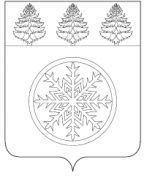 РОССИЙСКАЯ ФЕДЕРАЦИЯИРКУТСКАЯ ОБЛАСТЬАдминистрацияЗиминского городского муниципального образованияП О С Т А Н О В Л Е Н И Е                        от 30.01.2023                         Зима                           № 58О внесении изменений в приложение № 2 к постановлению администрации Зиминского городского муниципального образования от 24.05.2019 № 595 «О мерах по противодействию коррупции на муниципальной службе»В целях совершенствования нормативно - правового регулирования в сфере противодействия коррупции на муниципальной службе в администрации Зиминского городского муниципального образования и ее отраслевых (функциональных) органах, наделенных правами юридического лица, руководствуясь Федеральным законом от 25.12.2008 № 273-ФЗ «О противодействии коррупции», статьей 28 Устава Зиминского городского муниципального образования, администрация Зиминского городского муниципального образованияП О С Т А Н О В Л Я Е Т:1. Внести в приложение № 2 к постановлению администрации Зиминского городского муниципального образования от 24.05.2019 № 595 «О мерах по противодействию коррупции на муниципальной службе» (далее - приложение) следующие изменения:1.1. дополнить приложение пунктом 8.1 следующего содержания:«8.1. Сведения о доходах, об имуществе и обязательствах имущественного характера представляются по утвержденной Президентом Российской Федерации форме справки, заполненной с использованием специального программного обеспечения «Справки БК», размещенного на официальном сайте Президента Российской Федерации, ссылка на который также размещается на официальном сайте федеральной государственной информационной системы в области государственной службы в информационно-телекоммуникационной сети «Интернет».»;1.2. пункт 13 приложения изложить в следующей редакции:«13. Сведения о доходах, об имуществе и обязательствах имущественного характера, представленные в соответствии с настоящим Положением гражданином или кандидатом на должность, предусмотренную перечнем, а также представляемые муниципальным служащим ежегодно, и информация о результатах проверки достоверности и полноты этих сведений приобщаются к личному делу муниципального служащего. Указанные сведения также могут храниться в электронном виде.В случае если гражданин или кандидат на должность, предусмотренную перечнем, представившие в соответствии с пунктом 7 настоящего Положения справки о своих доходах, об имуществе и обязательствах имущественного характера, а также справки о доходах, об имуществе и обязательствах имущественного характера своих супруги (супруга) и несовершеннолетних детей, не были назначены на должность муниципальной службы, такие справки возвращаются указанным лицам по их письменному заявлению вместе с другими документами.».           2. Заместителю начальника управления правовой, кадровой и организационной работы – начальнику отдела кадров Лаврентьевой И.Г. обеспечить ознакомление муниципальных служащих администрации Зиминского городского муниципального образования с настоящим постановлением.3. Настоящее постановление подлежит опубликованию  в газете «Сибирский город» и размещению на официальном сайте администрации Зиминского городского муниципального образования в информационно-телекоммуникационной сети «Интернет».4. Настоящее постановление вступает в силу после дня его официального опубликования.5. Контроль исполнения настоящего постановления оставляю за собой.Мэр Зиминского городского муниципального образования						          А.Н. Коновалов